25/05 RM04109Hardware e SoftwareATIVIDADE – PÁGINA: 281) O que é um HARDWARE? Dê 03 exemplos:Hardware é a parte fisica de um computador, é formado pelosmonitor; teclado e mouse2) O que é um SOFTWARE? Dê 02 exemplo:Software é uma sequência de instruções escritas para serem inprestadas por um computador com o objetivo de executar tarefas especificas.Exemplos: O sistema Windows eo SistemaLinux3) Escreva (S) para SOFTWARE e (H) para HARDWARE: (S)                          (S)                          (H)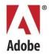 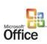 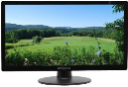 (S)                           (H)                          (H)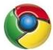 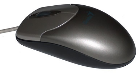 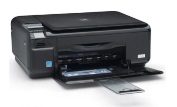 